Les citations de Marcel PagnolIl faut se méfier des ingénieurs, ça commence par la machine à coudre, ça finit par la bombe atomique. Mettre en forme la citation ci-dessus avec la police Century Gothic taille 14 grasSi on ne peut plus tricher avec ses amis, ce n'est plus la peine de jouer aux cartes.Mettre en forme la citation ci-dessus avec la police French script taille 20, couleur bleu.Baquette...............  0,90 €Pain au chocolat.......  1,20 €Mettre en forme le texte ci-dessus avec la police Courrier New.
Dans cette police tous les caractères prennent exactement la même place. Cela facilite l’alignement lorsqu’on maîtrise mal l’usage des tabulations avec le traitement de texte. 
Le problème de cette police de caractère est qu’elle est un peu vieillotte.Baquette...............  0,90 €Pain au chocolat.......  1,20 €Mettre en forme le texte ci-dessus avec la police Lucida Console. Elle est aussi à pas fixe tout en étant un peu plus jolie.Quand on a peur de quelqu'un, on croit facilement le mal qu'on dit de lui.Modifiez la casse de la citation ci-dessus en utilisant soit l’icône soit le raccourci clavier Maj+F3.
Attention, sur certain claviers les touches de fonctions s’obtiennent en appuyant en même temps sur la touche Fn ce qui revient à exécuter la combinaison suivante : Maj+Fn+F3.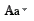 Tout le monde savait que c'était impossible. Il est venu un imbécile qui ne le savait pas et qui l'a fait.Soulignez avec une ligne en pointillés dans la citation ci-dessus « impossible » et avec une ligne ondulée « et qui l’a fait ».
Choisissez un autre mot et soulignez-le dans une couleur différente que celle des caractères.Autres mises en forme de caractèresLa molécule d’eau, de formule H2O, est le constituant essentiel de l’eau pure.Dans la phrase ci-dessus, mettez le 2 en indice.Le mètre carré (symbole m2) est l'unité d'aire du système international. C'est l'aire d'un carré d'un mètre de côté.Dans la phrase ci-dessus, mettez le 2 en exposant.Bon anniversaireUtilisez un effet de texte  sur le texte qui précède avec une taille de 48, une ombre et une réflexion.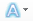 Barrez-moi !Utilisez l’icône  sur le texte ci-dessus.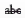 Valère
Hé quoi ! Charmante Élise, vous devenez mélancolique, après les obligeantes assurances que vous avez eu la bonté de me donner de votre foi ? Je vous vois soupirer, hélas ! Au milieu de ma joie ! Est-ce du regret, dites-moi, de m’avoir fait heureux ? Et vous repentez-vous de cet engagement où mes feux ont pu vous contraindre ?Élise
Non, Valère, je ne puis pas me repentir de tout ce que je fais pour vous. Je m’y sens entraîner par une trop douce puissance, et je n’ai pas même la force de souhaiter que les choses ne fussent pas. Mais, à vous dire vrai, le succès me donne de l’inquiétude ; et je crains fort de vous aimer un peu plus que je ne devrais.Valère
Eh ! Que pouvez-vous craindre, Élise, dans les bontés que vous avez pour moi ?Élise
Hélas ! Cent choses à la fois : l’emportement d’un père, les reproches d’une famille, les censures du monde ; mais plus que tout, Valère, le changement de votre cœur, et cette froideur criminelle dont ceux de votre sexe payent le plus souvent les témoignages trop ardents d’un innocent amour.Surlignez les passages de votre choix dans cet extrait tiré de l’acte 1 scène 1 de l’Avare de Molière.Propriété privéeEn utilisant la boîte de dialogue Police, affichez le texte « Propriété privée » en petites majuscules.A jouter un paragraphe à cet endroit pour développer l’idée précédente en indiquant les articles de lois correspondant.Utilisez l’option « Masqué » de la boîte de dialogue Police pour ne faire apparaitre le texte ci-dessus que si est activé. Le texte auquel est affecté ce paramètre ne s’affiche pas non plus à l’impression.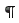 Affectez à cette phrase un espacement de caractères de type Normal.Affectez à cette phrase un espacement de caractères de type Etendu.Affectez à cette phrase un espacement de caractères de type Condensé.AVECAVECMettez en forme les deux « AVEC » ci-dessus avec la police Times New Roman taille 48, et sur l’un des deux, affectez le paramètre « crénage » pour pouvoir comparer la différence.MicrosoftAffectez à « Microsoft » la police Calibri, taille 48 et activez la ligature standard uniquement. Eventuellement utilisez les icônes  pour voir la différence.
La ligature n’est pas disponible dans toutes les polices de caractères.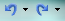 01234567890123456789Appliquez aux chiffres ci-dessus la police Calibri.
Affectez à la première série de chiffres un paramètre « Formulaires des nombres » avec la valeur « alignement » et à la deuxième la valeur « à l’ancienne ».Joyeux NoëlMettez en forme « Joyeux Noël » avec la police Gabriola, taille 48, jeu stylistique 7 et un espacement après de 18 points. L’espacement après étant un paramètre de paragraphe, demandez à votre instructeur comment le modifier.01.48.65.92.1406.32.40.61.08Insérez devant le numéro de téléphone commençant par 01 le téléphone fixe de la police Wingdings, et devant le numéro de téléphone commençant par 06 le téléphone portable de la police Webdings.Explorez les caractères que vous pouvez insérer avec la commande Insertion / Symboles / Autres symboles…, vous trouverez par exemples :       (Wingding)	    (Wingding2)      (Symbol)	 Œ œ ± µ È (Arial)     (Webdings)